Школьный сборный тур в Казань 3 дня / 2 ночи По формуле 6+1 «Казань собирает друзей»Октябрь28.10-30.10.1730.10-01.11.17Ноябрь01.11-03-11.1703.11-05.11.17Декабрь25.12 — 27.12.17 г.27.12 — 29.12.17 г.Январь03.01 — 05.01.18 г.05.01 — 07.01.18 г.Как рассчитать количество платящих и бесплатных туристов по схеме «6 + 1»:Стоимость программы: 
(при 2-х разовом питании)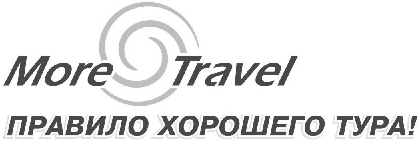 г. Екатеринбургул. К.Маркса, 20-ател./факс +7 (343) 3787-333http://www.moretravel.rue-mail: rus@moretravel.ru1 день1 деньС 8 – 12.00 Встреча школьных групп с табличкой «Лидер-Казань» представителем туроператора:- на ж/д вокзале «Терминал 1» (Казань — Пассажирская) — красное здание, главный вход у скульптур белых барсов.- на ж/д вокзале «Терминал 2» (Восстание — Пассажирская) — у главного входа на ж/д вокзал.- в международном аэропорту «KAZAN» — за дополнительную плату, подробнее в разделе — транспортные услуги.Представитель туроператора «Лидер-Казань», на вокзале выдаст уточненную программу с контактами гида и схему движения общественного транспорта до гостиницы.В случае опоздания туристов к началу экскурсионной программы, просим срочно связаться по телефонам экстренной связи: +7 965 580 20 80С 12.00-15.00Встреча школьных групп  с поздними прибытием поездами из Санкт Петербурга и др. городов с табличкой «Лидер-Казань» представителем туроператора. Присоединение к экскурсионной программе.С 12.30 Сбор в холле гостиницы, ожидание экскурсовода для выезда на экскурсионную программу по Казани.13.30 Обед в кафе или ресторане города.Интерактивная программа «Якын дуслар» погрузит вас в мир древней культуры татарского народа. Каждый народ мира уникален, и неповторима его душа, сокрытая в духовном творчестве – фольклоре. Все туристы имеют возможность с первых минут пребывания в Казани прикоснуться к вековой культуре татарского народа.14.40  Экскурсия «Белокаменная крепость». Казанский Кремль – главная достопримечательность города, памятник всемирного наследия ЮНЕСКО. Это – официальная резиденция Президента Республики Татарстан и государственный музей-заповедник, который ежегодно посещают тысячи туристов. Белокаменный Кремль – сердце древнего города, воплотившее в себе культуру запада и востока. Здесь взметнулись ввысь минареты главной мечети города Кул Шариф (посещение) и сверкают золотом купола старейшего православного Благовещенского собора. На территории крепости находится один из символов Казани – знаменитая «падающая» башня ханши Сююмбике.16.25 Экскурсия «Прогулка по Казани разных эпох».  Посещение выставочно — зрелищного комплекса «Городская Панорама». Вас ждут экспозиции, посвященные Казани, ее архитектуре, истории и этапам развития. Вы совершите путешествие по лабиринтам улиц Старо-татарской слободы, на круговой видеопанораме в 360 градусов оживут старинные фотографии из жизни Казани. Вы можете почувствовать себя пассажиром старинного трамвая начала 20 века, посмотреть на город с высоты птичьего полета. На уникальных макетах предстанет Казань 16 в., Казань эпохи императоров и современная Казань. Каждое строение выполнено по отдельному проекту с индивидуальным чертежом фасада. Все макеты домов являются точной копией своих оригиналов.17.30 Трансфер в гостиницу. Свободное время.С 20.00 до 22.00 Дополнительная вечерняя обзорная экскурсия по городу «Огни Казани».Стоимость экскурсии 600 рублей с туриста (экскурсия состоится при наборе минимум 10 человек).2 день 2 день 7.00 Завтрак в гостинице.9.00 Встреча с экскурсоводом в холле гостиницы. Выезд на экскурсионную программу.Обзорная автобусная экскурсия «Легенды и тайны тысячелетней Казани». Насладиться самобытной красотой Казани, увидеть своими глазами яркие краски ее улиц и площадей, узнать, где хранятся несметные сокровища Казанских ханов, и где закипел без огня котел, можно отправившись на обзорную экскурсию. Город предстанет в легендах и преданиях. И, возможно, раскроет свои тайны. Кто он, крылатый дракон Зилант?..Чудовище, пожирающее кладоискателей или надежный покровитель города, охраняющий ханские сокровища?  И существовала ли действительно златоволосая Алтынчеч…12.30 Обед в кафе города.13.40 Интерактивная экскурсия + шоу в «Доме занимательной науки и техники» — научный центр для детей и взрослых. «Физика», которую можно увидеть глазами и потрогать руками. В этом доме все, как в музее: интересные экспозиции, экскурсоводы, но нет никаких запретов.В центре представлено более 50 интерактивных экспонатов, с помощью которых посетители могут узнать об устройстве и принципах работы различных видов техники, познакомиться с природой явлений окружающего мира, принять участие в опытах и экспериментах, порешать головоломки и задачи и т.п16.30 Свободное время в центре города.3 день (воскресенье)3 день (воскресенье)3 день (воскресенье)7.00 Завтрак в гостинице. Освобождение номеров.7.00 Завтрак в гостинице. Освобождение номеров.8.00 Встреча с экскурсоводом в холле гостиницы. Выезд на экскурсионную программу с вещами.8.00 Встреча с экскурсоводом в холле гостиницы. Выезд на экскурсионную программу с вещами.Экскурсия «Цитадель завоевателя» на Остров Град Свияжск.  Свияжск – это историко-культурная жемчужина Республики Татарстан. Древняя крепость, построенная в правление Ивана Грозного, служила военным форпостом в Поволжье и местом подготовки военных частей для похода на неприступную крепость Казань. Со временем, утратив значение военной крепости, Свияжск – духовный центр Среднего Поволжья. В маршрут экскурсии в Свияжске входят уникальные исторические памятники: Собор Всех скорбящих Радости, один из старейших деревянных храмов России — церковь Святой Троицы, действующий Успенский монастырь с архитектурным ансамблем 16-17 вв., Конный двор и мастерскиеЭкскурсия «Цитадель завоевателя» на Остров Град Свияжск.  Свияжск – это историко-культурная жемчужина Республики Татарстан. Древняя крепость, построенная в правление Ивана Грозного, служила военным форпостом в Поволжье и местом подготовки военных частей для похода на неприступную крепость Казань. Со временем, утратив значение военной крепости, Свияжск – духовный центр Среднего Поволжья. В маршрут экскурсии в Свияжске входят уникальные исторические памятники: Собор Всех скорбящих Радости, один из старейших деревянных храмов России — церковь Святой Троицы, действующий Успенский монастырь с архитектурным ансамблем 16-17 вв., Конный двор и мастерскиеВ осеннее - зимний период посещение музея истории Свияжска. Музей истории Свияжска – один из основных объектов музейного комплекса «Остров-град Свияжск»В осеннее - зимний период посещение музея истории Свияжска. Музей истории Свияжска – один из основных объектов музейного комплекса «Остров-град Свияжск»На первом этаже основного здания разместилась экспозиция, посвященная основанию Свияжска. На втором этаже экспонаты рассказывают об истории уездного города Свияжска в XVIII – начале XX вв.: населении и его занятиях, структуре управления, учебных заведениях, церковном землевладении и хозяйстве. Представленная экспозиция рассказывает о Свияжском уезде, уездных путях сообщения, почтовой службе и земской медицине.На первом этаже основного здания разместилась экспозиция, посвященная основанию Свияжска. На втором этаже экспонаты рассказывают об истории уездного города Свияжска в XVIII – начале XX вв.: населении и его занятиях, структуре управления, учебных заведениях, церковном землевладении и хозяйстве. Представленная экспозиция рассказывает о Свияжском уезде, уездных путях сообщения, почтовой службе и земской медицине.В весенне – летний период: Экскурсия в музейный комплекс «Татар Авылы».Татарский этнографический музей и контактный зоопарк под открытым небом. Здесь полностью сохранены быт и традиции татарских поселений средних веков, где можно окунуться в прошлое и побывать в настоящем. Здесь сохранились древние традиции и первоначальные ремесла и быт. Гордостью поселка является мельница, построенная женским трудом во время Отечественной войны. Кроме этого, на территории музея есть кузница, ткацкая и гончарная мастерские, баня по- черному и муфельная печь для обжига. В музейном комплексе можно везде ходить, смотреть и все трогатьВ весенне – летний период: Экскурсия в музейный комплекс «Татар Авылы».Татарский этнографический музей и контактный зоопарк под открытым небом. Здесь полностью сохранены быт и традиции татарских поселений средних веков, где можно окунуться в прошлое и побывать в настоящем. Здесь сохранились древние традиции и первоначальные ремесла и быт. Гордостью поселка является мельница, построенная женским трудом во время Отечественной войны. Кроме этого, на территории музея есть кузница, ткацкая и гончарная мастерские, баня по- черному и муфельная печь для обжига. В музейном комплексе можно везде ходить, смотреть и все трогать14.30 Обед в кафе города.14.30 Обед в кафе города.16.00 Окончание программы. Прибытие на ж/д вокзал. По желанию возможно заказать дополнительную ночь в гостинице и дополнить программу экскурсиями на Ваш выбор.16.00 Окончание программы. Прибытие на ж/д вокзал. По желанию возможно заказать дополнительную ночь в гостинице и дополнить программу экскурсиями на Ваш выбор.7 чел. = 6 шк. + 18 чел. = 7 шк. + 19 чел. = 8 шк. + 110 чел. = 9 шк. + 111 чел. = 10 шк. + 112 чел. = 11 шк. + 113 чел. = 12 шк. + 114 чел. = 12 шк. + 215 чел. = 13 шк. + 216 чел. = 14 шк. + 217 чел. = 15 шк. + 218 чел. = 16 шк. + 219 чел. = 17 шк. + 220 чел. = 18 шк. + 221 чел. = 18 шк. + 322 чел. = 19 шк. + 323 чел. = 20 шк. + 324 чел. = 21 шк. + 325 чел. = 22 шк. + 326 чел. = 23 шк. + 327 чел. = 24 шк. + 328 чел. = 24 шк. + 429 чел. = 25 шк. + 430 чел. = 26 шк. + 431 чел. = 27 шк. + 432 чел. = 28 шк. + 433 чел. = 29 шк. + 434 чел. = 30 шк. + 435 чел. = 30 шк. + 536 чел. = 31 шк. + 537 чел. = 32 шк. + 538 чел. = 33 шк. + 539 чел. = 34 шк. + 540 чел. = 35 шк. + 541 чел. = 36 шк. + 542 чел. = 36 шк. + 643 чел. = 37 шк. + 644 чел. = 38 шк. + 645 чел. = 39 шк. + 646 чел. = 40 шк. + 6Комиссия агентствам 10 % включена в стоимость тураКомиссия агентствам 10 % включена в стоимость тураКомиссия агентствам 10 % включена в стоимость тураКомиссия агентствам 10 % включена в стоимость тураКомиссия агентствам 10 % включена в стоимость тураКомиссия агентствам 10 % включена в стоимость тураЦена: школьный№Школьный на человека(6+1)Третий в номереДоплата за SGL(одноместный номерза тур)Доп. ночь с человека в суткиDBL/SGLХостелыот 8 мест в номере77407740нет1050/нетХостелы, Санаторий Порохового завода, База отдыха Динамо.2-3-4 х м. стандарт8300830010001250/2000Авиатор 2 * (блок 2+3),Мон Плезир 2*2-3 х м. стандарт или блок 2+2 8580858012001350/2100Рубин Апарт 3*Регатта 3 *2-х м.стандарт 9000900014001500/2200Милена 2 *Амакс Сафар Отель 3*Особняк на Театральной 3*Кристалл 3 *Островский 3 *2-х м. стандарт 9550955016001700/2500Биляр Палас отель 4*,Релита 4*,Сулейман Палас Отель 4 *Ибис 3*Олимп 3 *Давыдов 3 *,2-х м. стандарт 103901039016002000/2800Корстон 4*,Парк Инн 4  *2-х м. стандарт 109501095020002200/3200Гранд отель  4*Ногай 3 *2-х м. стандарт 113701137025002350/3600Корстон 5 *Рамада 4*Шаляпин 42-х м. стандарт 137501375044002900/5500Доплата за взрослого300 рублей300 рублей300 рублей300 рублей300 рублейВнимание! Доплаты в даты повышенного сезона в Казани в период зимних каникул:31.12.17 — 09.01.18 доплата за проживание в отелях :
Амакс Сафар 3*, Сулейман Палас 4*, Кристалл 3*, Корстон 4*, Ногай 3*, Ибис 3*, Давыдов 3*  — составляет 250 рублей НЕТТО на 1 человека за ночь.Внимание! Доплаты в даты повышенного сезона в Казани в период зимних каникул:31.12.17 — 09.01.18 доплата за проживание в отелях :
Амакс Сафар 3*, Сулейман Палас 4*, Кристалл 3*, Корстон 4*, Ногай 3*, Ибис 3*, Давыдов 3*  — составляет 250 рублей НЕТТО на 1 человека за ночь.Внимание! Доплаты в даты повышенного сезона в Казани в период зимних каникул:31.12.17 — 09.01.18 доплата за проживание в отелях :
Амакс Сафар 3*, Сулейман Палас 4*, Кристалл 3*, Корстон 4*, Ногай 3*, Ибис 3*, Давыдов 3*  — составляет 250 рублей НЕТТО на 1 человека за ночь.Внимание! Доплаты в даты повышенного сезона в Казани в период зимних каникул:31.12.17 — 09.01.18 доплата за проживание в отелях :
Амакс Сафар 3*, Сулейман Палас 4*, Кристалл 3*, Корстон 4*, Ногай 3*, Ибис 3*, Давыдов 3*  — составляет 250 рублей НЕТТО на 1 человека за ночь.Внимание! Доплаты в даты повышенного сезона в Казани в период зимних каникул:31.12.17 — 09.01.18 доплата за проживание в отелях :
Амакс Сафар 3*, Сулейман Палас 4*, Кристалл 3*, Корстон 4*, Ногай 3*, Ибис 3*, Давыдов 3*  — составляет 250 рублей НЕТТО на 1 человека за ночь.Внимание! Доплаты в даты повышенного сезона в Казани в период зимних каникул:31.12.17 — 09.01.18 доплата за проживание в отелях :
Амакс Сафар 3*, Сулейман Палас 4*, Кристалл 3*, Корстон 4*, Ногай 3*, Ибис 3*, Давыдов 3*  — составляет 250 рублей НЕТТО на 1 человека за ночь.